Кировское областное государственное общеобразовательное автономное учреждение «Средняя школа г. Лузы»Индивидуальный проект  Моя семья хранит памятьРаботу выполнила: Плюснина Юлия Сергеевна,ученица 10б класса.Руководитель:Потепалова Вера Валентиновна,учитель проектной деятельности. Луза2020ОглавлениеВведение…………………………………………………………………3-4 стр.1.Основная часть ………………………………………………………..5-13 стр.1.1. Пластинин Иван Григорьевич……………………………………...5-7 стр.1.2. Плюснин Анатолий Антонович……………………………………..7-9 стр.1.3. Сурков Павел Иванович…………………………………………......9-11 стр.1.4. Лутошкин Михаил Захарович …………………………………….12-13 стр.Заключение ………………………………………………………………14 стр.Список использованных источников……………………………………15 стр.Введение Тема: Моя семья хранит памятьАктуальность.Сменяя друг друга, идут поколения,Но память о прошлом не знает забвенья.Всё дальше и дальше неумолимое время отдаляет нас от Дня Победы, от подвига миллионов солдат, спасших нашу страну и Европу от фашизма. Многие считают Великую Отечественную войну и победу в ней одним из самых значительных событий 20 века. А для наших дедов и прадедов – это негаснущая память сердца, в которой, по словам Александра Твардовского, советского поэта, «всё до подробностей – бесценно».Ради этой святой солдатской памяти о своих родных и осознания себя её наследницей в канун 75-летия Великой Победы вновь обращаюсь к священным страницам Великой Отечественной войны. Проблема: какую информацию хранит моя семья о родственниках-  участниках Великой Отечественной войны, и что нового можно узнать об их боевом пути?Гипотеза: сохранив семейные воспоминания о родственниках- участниках Великой Отечественной войны, можно осознать себя сопричастным этому великому подвигу и идентичным победившему народу.Предмет: события Великой Отечественной войны.Объект: участие моих родственников в военных событиях Великой Отечественной войны.Цель: изучить материал по проблеме исследования.Задачи:изучить семейные архивы о родственниках-участниках Великой Отечественной войны;составить вопросы по проблеме исследования и провести интервью с родственниками;изучить материалы интернет-сайтов об участии родственников в Великой Отечественной войне;написать сочинение «Дань памяти» по материалам исследования и ознакомить с ним моих родственников.Методы исследования: изучение семейных архивов, материалов интернет-сайтов, интернет-архивов; интервьюирование; анализ и обобщение.Практическая значимость работы состоит в том, что будет изучен и систематизирован материал о родственниках-участниках Великой Отечественной войны с целью обращения к нему, хранения и передачи его будущим поколениям. Сохраняя память о прошлом, получаем шанс быть.Основная частьВойна постепенно уходит вместе с теми, кто видел её воочию. В 2020 году очевидцев Великой Отечественной войны осталось совсем немного: это пожилые люди, которым уже за девяносто, а кому и за 100 лет.  А память о тех, кого уже нет с нами, хранят их дети и внуки, которые нам, родившимся в 21 веке, ещё могут хоть что-то рассказать о наших прадедушках и прабабушках, которые в военные годы вместе с советским народом одержали Великую Победу над фашизмом.До 2020 года я не знала практически ничего о жизни моих родных, участвовавших в Великой Отечественной войне. Обратившись к семейным архивам и к своим родственникам, выяснила, что четыре моих прадедушки участвовали в военных событиях 1941-1945 годов: по папиной линии - Пластинин Иван Григорьевич и Плюснин Анатолий Антонович, по маминой линии - Сурков Павел Иванович и Лутошкин Михаил Захарович. (Приложение №1) Кроме этого, в семейных архивах сохранились их фотографии и документы того времени. Обратилась я и к материалам интернет-сайтов, чтобы на основании их частично проследить военный путь дорогих нам участников войны. О прадедушках по папиной линии мне рассказали бабушка, Плюснина Галина Ивановна, её сестра, Пластинина Любовь Ивановна, мой папа, Плюснин Сергей Николаевич, и моя мама, Плюснина Ирина Александровна.Пластинин Иван ГригорьевичВ интернет-архивах об Иване Григорьевиче мы нашли его данные: призывную карточку и журнал учёта, в котором указано его место призыва, место взятия в плен, место жительства и данные о ближайшем родственнике, которым являлась сестра Анна, оставшаяся дожидаться старших братьев, Ивана и Василия, на лальской земле. На войну ушло двое, а вернулся один: брат Иван, а брат Василий погиб от тяжёлых ран в первые месяцы войны. У Ивана Григорьевича была непростая солдатская судьба. (Приложение №2) Пластинин Иван Григорьевич родился в 1921 году вдеревне Яишницино Лальского района Кировской области. 21 сентября 1940 года Лальским РВК был призван в ряды Красной Армии, так указано в его призывной карточке и журнале учёта. Определён был в 20 Понтонно-мостовой батальон понтонёром. Так записано в его военном билете. А следующая запись только в 1945 году: май 1945 – май 1946 годов: стрелок 129 стрелкового полка. (Приложение № 3)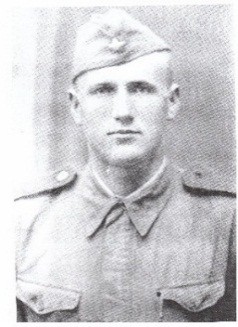 Обратившись к материалам интернет-сайтов, выяснила, что 20 Понтонно-мостовой батальон в начале войны входил в состав 9 механизированного корпуса 5 армии на Юго-Западном фронте. Командовал им генерал К.К. Рокоссовский. В течение июня-июля 1941 года корпус, используя активную оборону, изматывал противника, отступая только по приказу. [1] И мой прадедушка, простой понтонёр, участвовал в боях с врагом и обеспечивал переправу и пути вынужденного отхода наших войск на тыловые рубежи. И не его вина, что после кровавых боёв на подступах к Киеву, в битве за Киев в сентябре 1941 года вместе с другими советскими солдатами 5 армии он оказался в районе г. Прилуки и 16 сентября попал в немецкий плен. Об этом я узнала из журнала учёта военнопленных.  (Приложение № 4)	Из воспоминаний детей Ивана Григорьевича - Плюсниной Галины Ивановны и Пластининой Любови Ивановны: «Так как папа в самом начале войны попал в плен, где над ним и другими пленными всячески издевались, то война была для него очень болезненным и морально тяжелым воспоминанием, и он не любил говорить об этом. Иногда, когда вспоминал о том жутком месте, мог молча смотреть в окно и вытирать скупые мужские слезы. Единственное, о чём он рассказывал, это то, что он с другими пленными три раза пытался сбежать, но их ловили каждый раз и кололи пятки штыками, а после закрывали в сараях. Гнали в Австрию через город Каменец-Подольский, который он часто вспоминал, но не говорил, что именно там произошло». (Приложение №5)Горька судьба советских военнопленных… 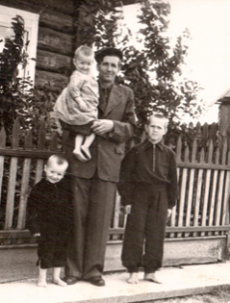 Освободился Иван Григорьевич из плена в Австрии уже после победы: 14 мая 1945 года. После проверки служил в стрелковом полку и демобилизовался по болезни в мае 1946. Вернувшись на родину, трудился в ЛПК г. Лузы в сплавочном рейде, затем на заготовке леса.  В 1948 году обзавёлся семьёй. Вместе с женой, Клавдией Степановной (в девичестве Рысевой), воспитали шестерых детей, среди которых была и моя бабушка, Плюснина Галина Ивановна. По её воспоминаниям, Иван Григорьевич «был спокойным душевным человеком, любил играть с детьми, петь песни: для каждого из детей у него была своя песня. Трудился на благо семьи.  В старости любил водиться с внуками». (Приложение № 6)Скончался прадедушка в возрасте 63 лет.                     Плюснин Анатолий АнтоновичО Плюснине Анатолии Антоновиче, (Приложение № 7) втором моём прадедушке по папиной линии, мне никто ничего не смог рассказать, но я помнила из рассказов прабабушки, Плюсниной Глафиры Николаевны, которая прожила 96 лет, что прадедушка вернулся с войны в 1944 году: у него не двигались обе ноги, и он считался инвалидом 1 группы.  А также то, что он участвовал в сражении на Курской дуге. Нам с родителями удалось найти документы, среди которых оказалась Красноармейская книжка Плюснина Анатолия Антоновича, в которой я нашла всю необходимую информацию: место призыва, место службы, на каких фронтах воевал, также там была информация о ранениях и наградах прадедушки. (Приложения № 8, 9)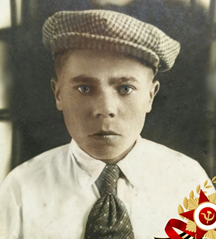 Второй мой прадедушка по папиной линии, Плюснин Анатолий Антонович, родился в деревне Яишницино Лальского района Кировской области 10 января 1923 года. Был призван на фронт 10 марта 1942 года, воевал на Калининском фронте, где в апреле была сформирована 3-я гвардейская мотострелковая бригада, на базе которой позднее создана 20-я гвардейская механизированная бригада. В её составе мой прадедушка участвовал в Курской битве.  (Приложение № 7)По воспоминаниям очевидцев, «во время сражения на Курской дуге стоял такой грохот, что перепонки давило, кровь текла из ушей. Сплошной рев моторов, лязганье металла, грохот, взрывы снарядов, дикий скрежет разрываемого железа…  От выстрелов в упор сворачивало башни, скручивало орудия, лопалась броня, взрывались танки. Одна мысль, одно стремление владело экипажем — пока жив, бей врага!» [2]12 августа 1943 года во время боя прадедушка был контужен, 15 сентября 1943 года ему было присвоено звание гвардии старшего сержанта. (Приложение № 8).В сентябре-ноябре 1943 года он воевал на Букринском плацдарме, а затем в составе 1-й гвардейской армии участвовал в боях за освобождение Правобережной Украины, приказом Верховного Главного Командующего ему была объявлена благодарность за стойкость и отвагу, а за проявленное мужество был награждён медалью «За отвагу». (Приложение № 10)31 декабря 1943 года прадедушка был легко ранен осколком в голову и левое плечо, в 1944 году - в обе ноги и демобилизован из армии. Вернувшись на родину инвалидом, не мог ходить. Будущая жена, Плюснина Глафира Николаевна, стала его лечить: натирала ему ноги муравьиным маслом, окружала любовью и заботой, и вскоре прадедушка смог передвигаться и начал работать счетоводом в колхозе. В 1952 году ему дали инвалидность 1 группы, и после этого он уже не работал – занимался воспитанием 4 сыновей, в числе которых был и мой дедушка, Плюснин Николай Анатольевич. Прадедушки не стало в 1972 году.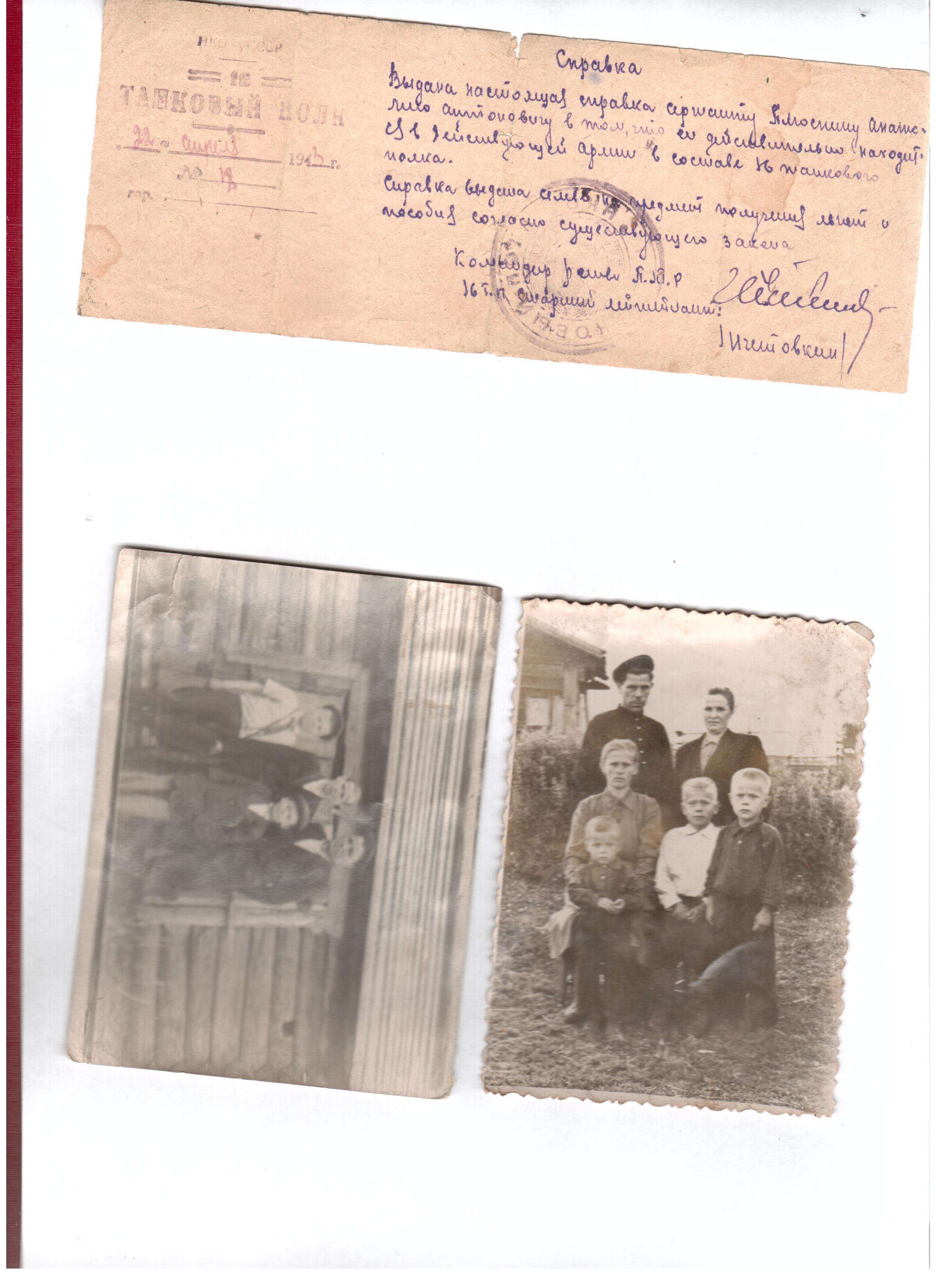 По линии мамы, Плюсниной Ирины Александровны, в войне приняли участие оба её деда: Сурков Павел Иванович и Лутошкин Михаил Захарович. Для того, чтобы узнать больше информации о прадедушках по маминой линии, я провела интервью с моей бабушкой Сурковой Галиной Михайловной, её сестрой Лутошкиной Анной Михайловной, сестрой дедушки Вологдиной Зоей Павловной, братом дедушки Сурковым Иваном Павловичем и моей мамой Плюсниной Ириной Александровной. Они смогли рассказать мне много нового о моих прадедушках, поведали об историях из их жизней, рассказали об их судьбах в тяжёлые послевоенные годы. Кроме этого, обратившись за помощью в Интернет-архивы, нам удалось найти информацию о Суркове Павле Ивановиче.                          Сурков Павел ИвановичСурков Павел Иванович родился в деревне Константиновка Наруксовского района Горьковской области в 1907 году. В ноябре 1941 года в возрасте 34 лет был призван на фронт. «С 10.04.42 принял участие в боях на Брянском фронте в должности стрелка в составе 1088 стрелкового полка. После ранения с января 1942 по 17 июля 1943 года продолжил воевать на Волховском фронте в составе 60 полка 65-й артиллерийской бригадыв должности командира пулемётного отделения. Был дважды ранен, по выздоровлению участвовал в боях той же части. С октября 1943 года по январь 1944 и с марта – по апрель 1944 воевал на Ленинградском фронте в 60 стрелковом полку 65 стрелковой дивизии командиром отделения. По мнению руководства, был дисциплинированный и исполнительный. (Приложение № 12)   06.04 1944 года был легко ранен в бедро – ранение получил в боях при окружении города Новгорода, затем был ранен в боях под городом Нарва. 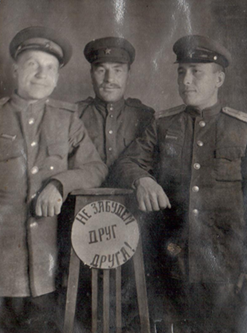 По воспоминаниям очевидцев сражения, Кривошеевым Е.П. и Костиным Н.Ф. была написана документальная книга «Битва за Нарву», в которой участник тех событий Костин Николай Фёдорович пишет так: «Нарвские бои запомнились крепко и никогда не изгладятся из памяти. Нигде нам не было так трудно, как под Нарвой. Здесь мы не могли использовать в полной мере мощь артиллерии и бронетанковых войск, были ограничены в маневре. Чтобы обеспечить орудия боеприпасами, приходилось выстраивать целый полк и передавать снаряды по солдатской цепочке. Таким способом укрепления фашистов не разрушишь. А они так укрепили западный берег реки Нарвы, что без артиллерии и на шаг продвинуться нельзя.» [3]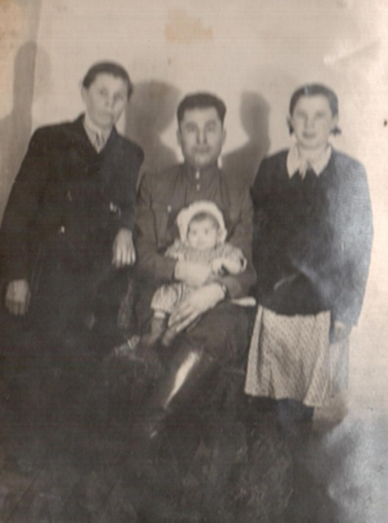 За отвагу и храбрость, проявленных в боях с немецкими захватчиками в Великой Отечественной войне, в том числе и в боях под Нарвой, Павел Иванович награждён «Орденом Красного Знамени», «Орденом Отечественной войны II степени», «Орденом Славы III степени». [4] (Приложения № 11, 13, 14)Судьба Павла Ивановича была ещё интересна и тем, что он дважды во время войны пролечивался в Лузском эвакогоспитале №3629, где и встретил свою будущую жену, мою прабабушку, Жемчугову Нину Петровну, которая там работала цирюльником. Совместную жизнь они прожили в г. Лузе и воспитали 9 детей, в том числе и моего дедушку, Суркова Александра Павловича.По воспоминаниям Вологдиной Зои Павловны и Суркова Ивана Павловича, детей Суркова Павла Ивановича: «Отец был строгим, но справедливым человеком. Работящим, как и мама. Делал всё для своих детей, помогал нуждающимся. После войны отец с матерью работали в заготконторе разнорабочими. Брались за любую работу. Отец работал мясником, потому что никто больше не мог резать скотину. С матерью воспитали девятерых детей, а ещё у него было четверо детей от первой жены в Горьком. 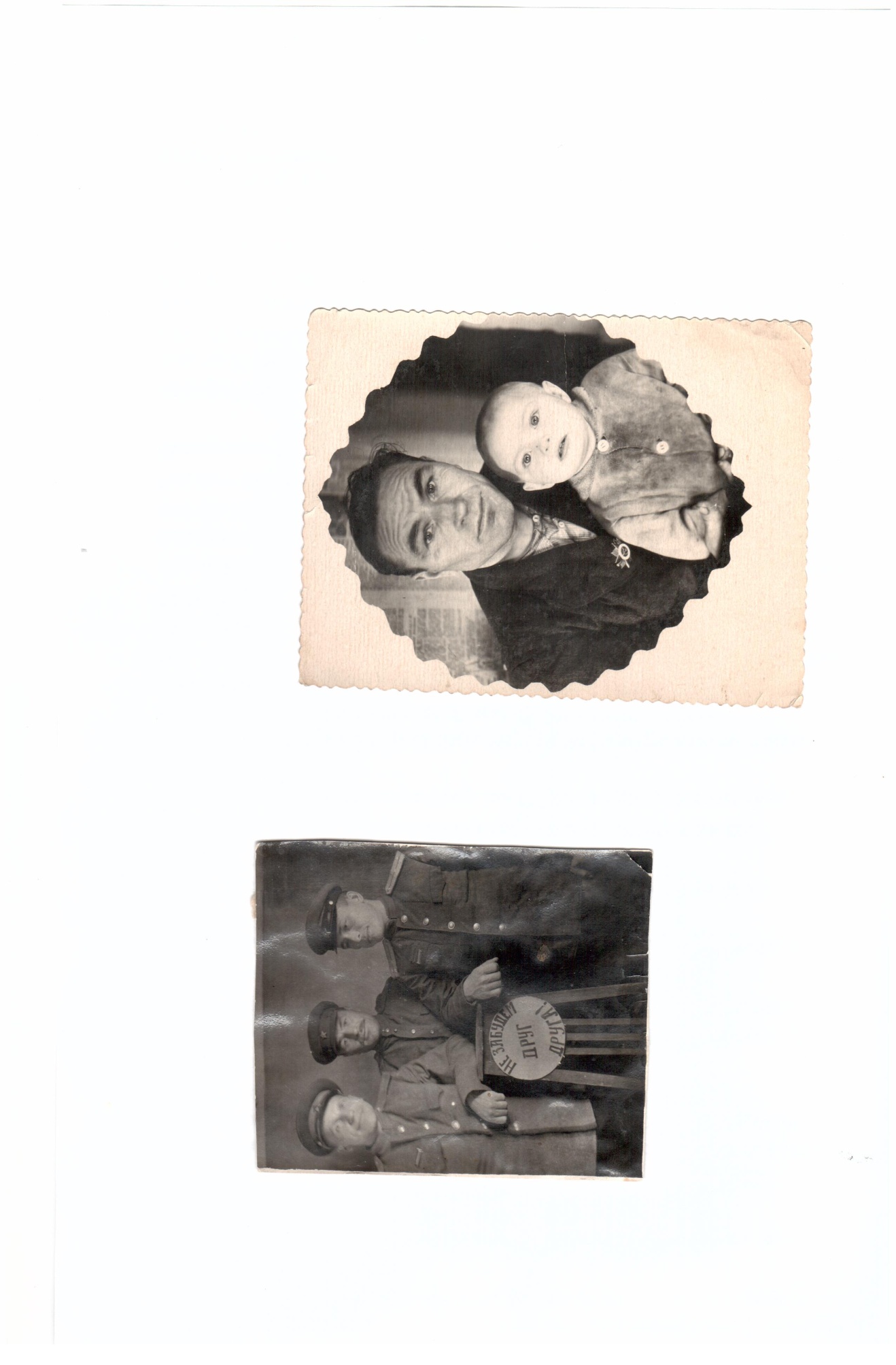 О войне отец не любил рассказывать, да и мы не спрашивали: казалось, что всё это близко, и разговаривать об этом казалось дурным тоном». (Приложение № 15)Умер Павел Иванович 20 апреля 1982 года.	Лутошкин Михаил ЗахаровичДля того чтобы узнать больше о Лутошкине Михаиле Захаровиче, прадедушке по маминой линии, я провела интервью с моей бабушкой, Сурковой Галиной Михайловной, и её сестрой, Лутошкиной Анной Михайловной. Вот что я узнала. (Приложения № 16, 17)Лутошкин Михаил Захарович родился в Пижанском районе Кировской области в деревне  Большой Кашнур в 1909 году. Призван на войну в возрасте 32 лет из Пижанки - на тот момент он был вдовцом с детьми на руках. На фронте был простым стрелком, принимал участие в боях подо Ржевом, форсировал Днепр, защищал Москву в жестокие и кровопролитные 1941-1943 годы. 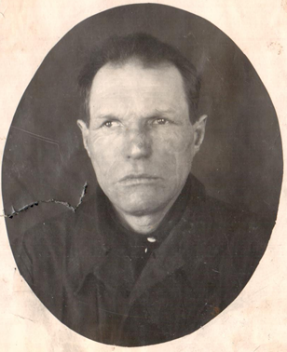 По воспоминаниям дочерей, Сурковой Галины Михайловной и  Лутошкиной Анны Михайловны: «Наш папа был очень добрым, тихим и отзывчивым человеком. В деревне его все уважали и приходили за помощью, когда в ней нуждались. У него было много друзей. После войны он вернулся на родину, в Пижанку, и там познакомился с нашей мамой, Лутошкиной Ольгой Ивановной. У него на войне осколком ранило глаз, и он частично потерял зрение. Когда началась война, у него были сын и дочь, которые на время войны остались у его сестры.  После победы он забрал их, и сначала наша мама была для них няней, а после, когда мама с папой поженились и у них появились уже свои дети, то есть мы, они стали нашими братом и сестрой. Во время войны и по возвращении домой ему была вручена лишь одна медаль «За отвагу», остальные медали были отданы другому солдату из-за ошибки в документах. Это очень расстраивало папу, и он не ходил на парады, Дни Победы, не принимал участие в шествиях. Он закрывался в комнате и давал волю слезам. Когда вспоминали жуткое слово «война», вся семья плакала». Однажды, в один из таких моментов, сестра моей бабушки не выдержала и написала письмо в Московский архив с просьбой разыскать награды. Ответ не заставил себя ждать, и вскоре прадедушку пригласили в Москву на вручение, но он не поехал – награды пришли по почте. В Лузу семья Лутошкиных перебралась лишь в 1980 году, когда у моей бабушки, Сурковой Галины Михайловны, уже был муж и двое детей. Прадедушка умер спустя всего два года после переезда - в 1982 году от астмы в инфекционном отделении Лузской больницы. ЗаключениеПриближается 75-летие Великой Победы. …Что такое юбилейные празднования величайшего исторического события? Это, прежде всего, благодарная память о славе предков.В военных событиях 1941-1945 годов участвовали четыре моих прадедушки. По папиной линии - Пластинин Иван Григорьевич и Плюснин Анатолий Антонович, по маминой линии - Сурков Павел Иванович и Лутошкин Михаил Захарович. Кроме имён моих прадедушек, до 2020 года мне почти ничего о них не было известно. (Приложение № 1)Поэтому в канун великой даты обратилась я к семейным архивам, воспоминаниям родных, к интернет-архивам и материалам интернет-сайтов о Великой Отечественной войне. И выяснила, какую информацию хранит моя семья о родственниках, участвовавших в Великой Отечественной войне, а также узнала много нового об их боевом пути.По-разному сложились судьбы моих родных: их молодость забрала война, оставив в душе отпечаток горечи и боли. Но каждый из них, несмотря на трудности, которые пришлось преодолеть на военном пути, остался человеком, достойным памяти своих родных, каждый из них внёс свой вклад в Великую Победу.  Только сохранив семейные воспоминания, можно осознать, кто ты есть для себя самого, что ты сделаешь для своей страны; понять, что ты знаешь о наследии, оставленном тебе предками, какие уроки ты извлечёшь, что из опыта предков ты возьмёшь в будущее. Великая Победа – это не обелиск, возведённый в память о великом подвиге, это наша вера в собственные силы. Память – это и есть мы.Приложение 18 – сочинение «Дань памяти».Список использованных источников:Википедия – свободная энциклопедия. 5 армия первого формирования.Википедия – свободная энциклопедия. Курская битва.Поисковый портал «Память народа».Кривошеев Е. П., Костин Н. Ф. Битва за Нарву: Февраль — сентябрь 1944 года. — Таллин: Ээсти раамат, 1984. — 160 с, ил., 8 л. ил. — Тираж 9000 экз., стр.10.